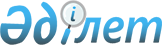 О внесении изменений в постановление Правительства Республики Казахстан от 19 августа 2002 года N 921Постановление Правительства Республики Казахстан от 18 сентября 2003 года N 949      Правительство Республики Казахстан постановляет: 

      1. Внести в постановление  Правительства Республики Казахстан от 19 августа 2002 года N 921 "О некоторых вопросах закрытого акционерного общества "Национальные информационные технологии" следующие изменения: 

      1) в подпункте 1) пункта 1 слова "с правом последующего выкупа в апреле 2003 года" исключить; 

      2) подпункт 4) пункта 2 исключить. 

      2. Настоящее постановление вступает в силу со дня подписания. 

 

            Премьер-Министр 

      Республики Казахстан 
					© 2012. РГП на ПХВ «Институт законодательства и правовой информации Республики Казахстан» Министерства юстиции Республики Казахстан
				